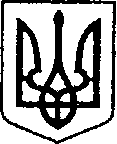 УКРАЇНАЧЕРНІГІВСЬКА ОБЛАСТЬН І Ж И Н С Ь К А    М І С Ь К А    Р А Д А37 сесія VIII скликанняР І Ш Е Н Н ЯВід 4 квітня 2024р.	                      м. Ніжин                                           № 58-37/2024Про внесення змін в міську   цільову програму «Розвитку  комунального підприємства «Ніжинське управління водопровідно-каналізаційного господарства» на 2024 рік»» (Додаток 31 до рішення Ніжинської міської ради  VIIІ скликання від 8 грудня 2023 року №  2-35/2023 «Про затвердження програм місцевого /регіонального значення на 2024рік») Відповідно  до  статей 25, 26, 42, 46, 59, 73 Закону України «Про місцеве  самоврядування в Україні» від 21.05.1997 № 280/97-ВР, пункту 17 статті 91 Закону України «Про внесення змін до Бюджетного кодексу України» від 22.11.2018 №2621-VII, Закону України «Про правовий режим  воєнного стану» від 12.05.2015 №389–VІІІ (зі змінами), Указу Президента України «Про введення воєнного стану в Україні» від 24 лютого 2022 року № 64/2022, затвердженого Законом України від 24.02.2022 № 2102-ІХ, постанови Кабінету Міністрів України «Деякі питання формування та виконання місцевих бюджетів у період воєнного стану» від 11.03.2022 № 252, регламенту Ніжинської міської ради Чернігівської області, затвердженого рішенням Ніжинської міської ради 8 скликання Чернігівської області від 27 листопада 2020 року №3-2/2020 (зі змінами), міська рада вирішила:Внести зміни в міську цільову програму «Міська цільова програма «Розвитку  комунального підприємства «Ніжинське управління водопровідно-каналізаційного господарства» на 2024 рік»» (Додаток 31 до рішення Ніжинської міської ради  VIIІ скликання від 8 грудня 2023 року №  2-35/2023 «Про затвердження програм місцевого /регіонального значення на 2024рік»), та викласти програму в новій редакції, що додається.Начальнику Управління житлово-комунального господарства та будівництва Ніжинської міської ради Чернігівської області забезпечити оприлюднення даного рішення в п’ятиденний термін на офіційному сайті Ніжинської міської ради.Організацію виконання даного рішення покласти на першого заступника міського голови з питань діяльності виконавчих органів ради Вовченка Ф.І.Контроль за виконанням даного рішення покласти на постійну комісію міської ради з питань соціально-економічного розвитку, підприємництва, інвестиційної діяльності, бюджету та фінансів (голова комісії - Мамедов  В.Х.).Міський голова						                    Олександр КОДОЛАДодаток до рішення міської ради  VІII скликаннявід 04.04.2024р. № 58-37/2024Міська цільова програма «Розвитку  комунального підприємства «Ніжинське управління водопровідно-каналізаційного господарства» на 2024 рік»Паспорт міської цільової програми «Розвитку комунального підприємства «Ніжинське управління  водопровідно-каналізаційного господарства» на 2024рік»Проблеми, на розв’язання якої спрямована ПрограмаПрограма Заходів КП «Ніжинське управління водопровідно-каналізаційного господарства» для включення до Міської цільової Програми «Розвитку комунального підприємства «Ніжинське управління водопровідно-каналізаційного господарства»  на  2024 рік» (далі – Програма) спрямована на реалізацію державної та регіональної політики щодо забезпечення населення якісною питною водою в достатній кількості відповідно до Законів України "Про питну воду та питне водопостачання", "Про місцеве самоврядування в Україні", а також забезпечення умов для імплементації Директив ЄС про питну воду та очищення міських стічних вод в рамках реалізації Угоди про асоціацію між Україною та ЄС, підвищення ефективності та надійності функціонування систем водопроводу та каналізації, поліпшення якості централізованого питного водопостачання. Програма забезпечує збереження здоров'я, поліпшення умов діяльності й підвищення рівня життя мешканців м. Ніжина.Розроблення Програми обумовлено:- незадовільним технічним станом та зношеністю основних фондів систем водопостачання та водовідведення м. Ніжина;- застосуванням застарілого обладнання в системах водопостачання та водовідведення;- високою енергоємністю обладнання систем централізованого питного водопостачання та водовідведення;- обмеженістю інвестицій та дефіцитом власних фінансових ресурсів, необхідних для розвитку, утримання в належному технічному стані та експлуатації систем питного водопостачання та централізованого водовідведення.Програмою передбачається впровадження комплексу заходів, направлених на поліпшення якості води та забезпечення сталого функціонування і розвитку систем водопостачання та водовідведення.Реалізація Програми дозволить забезпечити беззбиткову роботу підприємства, його здатність самостійно інвестувати заходи на системах водопостачання та водовідведення при збереженні належного рівня та якості послуг з оптимальними, економічно-обґрунтованими тарифами.Основними напрямками Програми є:поліпшення якості води;підвищення надійності роботи систем централізованого водопостачання та водовідведення;скорочення невиробничих втрат води і витоків;підвищення ефективності використання енергетичних і матеріальних ресурсів;економія водних ресурсів;удосконалення системи управління;забезпечення беззбиткового функціонування систем.Мета ПрограмиМета Програми – задоволення потреб споживачів м. Ніжина у питній воді гарантованої якості відповідно до вимог чинних нормативних документів за доступною, економічно обґрунтованою ціною, забезпечення сталого функціонування систем централізованого водопостачання та водовідведення, їх надійності та раціональне використання водних ресурсів, поліпшення санітарно-епідеміологічного та екологічного стану, запобігання виникненню надзвичайних екологічних ситуацій, приведення накриття каналізаційних та водопровідних колодязів до належного стану, покращення благоустрою міста та зменшення випадків травматизму та аварійних ситуацій.Для досягнення цієї мети необхідне вирішення завдань щодо: забезпечення, відповідно до потреб, фінансування заходів Програми з різних джерел: міський  бюджет та кошти підприємства;заміна мереж  водопостачання, що забезпечить подачу питної води гарантованої якості;посиленого контролю за якістю питної води;оновлення та модернізація систем водопостачання та водовідведення, підвищення ефективності та надійності їх функціонування;удосконалення систем транспортування питної води та стоків;оновлення та приведення до відповідного стану систем водопостачання та водовідведення, підвищення ефективності та надійності їх функціонування.Обґрунтування шляхів і засобів розв’язання проблеми, обсягів та джерел фінансування; строки та етапи виконання програмиВиконання Програми здійснюється за такими основними напрямками:1. Забезпечення споживачів питною водою гарантованої якості.2. Економія води, зниження втрат та неврахованих витрат (заміна мереж водопостачання).3. Підвищення надійності роботи системи водопостачання та запобігання погіршенню якості води при транспортуванні до споживачів (заміна зношених мереж водопроводу)4. Підвищення надійності роботи системи водопостачання та водовідведення.5. Підвищення рівня експлуатації систем водопостачання та водовідведення. 6. Покращення санітарних умов проживання мешканців, підвищення соціальних стандартів життя громади, створення умов для належних санітарно-гігієнічних норм.7. Поліпшення санітарно-епідеміологічного та екологічного стану, запобігання виникненню надзвичайних екологічних ситуацій.8. Соціальна спрямованість проекту полягає у зростанні довіри до влади.9. Приведення відповідно до технічних умов ДСТУ накриття водопровідних та каналізаційних колодязів.10. Зменшення можливості виникнення аварійних ситуацій.11. Збереження здоров'я населення. 12. Покращення ведення господарської діяльності комунальними підприємствами міста.13. Підвищення рівня експлуатації комунальних систем.4.1. Підвищення надійності роботи систем водопостачання та водовідведенняПриведення відповідно до технічних умов стану водопровідних та каналізаційних колодязів (встановлення кришок люків, ремонт та заміна засувок і зворотних клапанів, заміна та ремонт пожежних гідрантів) спрямоване на реалізацію державної,  регіональної та місцевої політики щодо зниження порушень нормального функціонування об'єктів водопостачання та водовідведення, зменшення виникнення загроз життю або здоров'ю людей, аварійних ситуацій та завданню майнової шкоди підприємствам ЖКГ, збереження здоров'я населення та покращення ведення господарської діяльності комунальними підприємствами м. Ніжина.4.1.1. Приведення відповідно до технічних умов стану водопровідних та каналізаційних колодязівОбґрунтування необхідності придбанняЗадоволення попиту на питну воду в населених пунктах України здійснюється шляхом використання централізованих систем водопостачання та водовідведення. Існуючі системи міста Ніжина являють собою системи складних споруд для транспортування і розподілу питної води до споживача та відведення і транспортування стоків. Однією з основних складових частин централізованих даних систем є водопровідні та каналізаційні колодязі і камери, що являють собою підземні заглиблені споруди, що використовуються експлуатаційним персоналомКП «НУВКГ» для повноцінного функціонування трубопроводів водопостачання та водовідведення. На водопровідних та каналізаційних  мережах встановлено відповідно близько 1600 та 1550 колодязів. В середньому близько 20-ти % накриттів не відповідають вимогам технічних умов ДСТУ, або ж взагалі відсутні. Дана ситуація в основному пов’язана із постійним збільшенням випадків крадіжок.З метою упередження нещасних випадків, виникнення аварійних ситуацій та травмування людей пристрій водопроводу та каналізації передбачає обов’язкову наявність люка. Основною причиною травмування людей та створення аварійних ситуацій являється розкрадання люків і кришок колодязів, та, як результат, засмічення внутрішніх підземних частин колодязів і камер сміттям і різними предметами.Саме доступ до внутрішнього простору водопроводу і каналізації є основною функцією люків, але далеко не єдиною. Люки також виконують захисну роль, причому не тільки для системи, оберігаючи її від зовнішніх чинників, а й для людини, зводячи до нуля ймовірність його випадкового потрапляння в колодязь.Існують різні види полімерних люків, що відрізняються своїми показниками і властивостями: легкі – призначені для установки на оглядові колодязі, в зоні зелених насаджень, прибудинкової території, тротуарах та зонах відпочинку (парки, сквери) – номінальне навантаження 2,0т, середні – встановлюються на проїжджі частини вулиць житлової зони, автостоянки – номінальне навантаження 5,0-12,5т, важкі – встановлюються на загальноміських немагістральних автомобільних дорогах – номінальне навантаження 25,0т. Для заміни планується використати різні види полімерпіщаних люків, які відповідають вимогам ДСТУ. Технологія установлення проводиться відповідно до норм ДБНіП власними силами та коштами КП «НУВКГ».Підприємство не в змозі перекласти обладнання водопровідних та каналізаційних колодязів  люками на населення (включення до структури тарифу), тому потребує виділення додаткових коштів для їх облаштування.4.1.2.  Придбання залізобетонних конструкцій Обґрунтування необхідності придбанняДля забезпечення своєчасного ремонту водопровідних та каналізаційних колодязів існує потреба придбання залізобетонних конструкцій.Технологія установлення залізобетонних конструкцій проводиться відповідно до норм ДБНіП власними силами та коштами КП «НУВКГ».4.1.3.  Придбання запірної арматуриОбґрунтування необхідності придбанняДля забезпечення сталої роботи інженерних мереж централізованого водопостачання та водовідведення, зменшення не облікованих втрат та витрат, забезпечення стабільно надання послуг існує нагальна потреба своєчасної заміни запірної арматури.Для заміни планується використати різні типи засувок, адаптерів та клапанів запірних, які відповідають вимогам ДСТУ. Технологія установлення проводиться відповідно до норм ДБНіП власними силами та коштами КП «НУВКГ».Напрями діяльності, перелік завдань і заходів програми та результативні показникиМЦП розвитку КП «НУВКГ»Очікувані (прогнозні) показники ефективності реалізації заходів5.1.1. Приведення відповідно до технічних умов стану водопровідних та каналізаційних колодязівОчікувані (прогнозні) показники ефективності реалізації заходу Виконання заходу забезпечить дотримання вимог «Правил технічної експлуатації систем водопостачання та водовідведення населених пунктів України», дозволить створити умови для забезпечення безпеки населення м. Ніжина, знизить ймовірність травмування та виникнення аварійних ситуацій, підвищить надійність функціонування систем водопостачання і водовідведення, забезпечить безпечність об'єктів, збереження їх цілісності та полегшить доступ до систем водопостачання та водовідведення. Показники затрат:кількість колодязів, які потребують установлення накриття належного типу – 274 шт.Показники продукту:кількість колодязів, на яких планується установлення накриття належного типу (відповідно до програми) – 82шт.Показники ефективності:середні витрати на придбання 1 люка – 1 105,00 грн. Показники якості:відсоток колодязів, на яких планується установлення накриття належного типу (відповідно до програми), до колодязів, які його потребують – 30%;динаміка заміни люків порівняно з попереднім роком збільшується на 1,9%5.1.2.  Придбання залізобетонних конструкцій Очікувані (прогнозні) показники ефективності реалізації заходу Придбання залізобетонних конструкцій дозволить:Виконати ремонт і будівництво водопровідних та каналізаційних колодязів.Дозволить зменшити витоки води, які не обліковані засобами вимірювальної техніки, забезпечить часткове недопущення неселективного відключення житлового сектору міста під час виникнення аварійних ситуацій та планових ремонтних роботах.Показники продукту:кількість залізобетонних конструкцій  – 40 од.Показники ефективності:середні витрати на з/б конструкцію – 1 593,00 грн./од. Показники якості:планується улаштування водопровідних та каналізаційних колодязів на центральних вулицях міста для забезпечення безперебійного водопостачання та вільного доступу до мереж водовідведення 5.1.3.  Придбання запірної арматуриОчікувані (прогнозні) показники ефективності реалізації заходу Придбання запірної арматури дозволить:Заміна запірної арматури першочергово забезпечить дотримання вимог «Правил технічної експлуатації систем водопостачання та водовідведення населених пунктів України», дозволить зменшити витоки води, які не обліковані засобами вимірювальної техніки, забезпечить секційне відключення житлового сектору міста під час виникнення аварійних ситуацій та планових ремонтних роботах. На Очисних спорудах при оновленні 30% запірно-розподільчої арматури дозволить якісно регулювати  режими роботи обладнання, технологічних процесів, пропуск необхідних об’ємів стоків, що збільшить інтервали між вмиканням і вимиканням насосного обладнання  та призведе до зменшення витрат електроенергії.Показники продукту:      кількість запірної арматури – 79шт.Показники ефективності:середні витрати на запірну арматуру – 5 705,00 грн./од.Показники якості:планується заміна запірної арматури відповідного типу на ГКНС, Очисних спорудах та на водопровідних мережах центральних вулиць  міста для забезпечення безперебійного водопостачання, сталого режиму перекачування стоків  та їх очистку. В цілому, впровадження Програми дозволить розв’язати дуже важливі проблеми аварійності мереж та стабільності водопостачання і водовідведеннняЗаходи відносно недорогі; Вирішується питання зменшення витоків і втрат та якості надання послуг водопостачання та водовідведення;Покращення санітарних умов проживання жителів;Вирішується питання зменшення випадків травматизму населення і зростання його довіри до місцевої влади; Зменшення випадків виникнення аварійних ситуаційОновлення та приведення до відповідного стану систем водопостачання та водовідведення, підвищення ефективності та надійності їх функціонуванняПоліпшення екологічної обстановки, запобігання виникнення надзвичайних екологічних ситуацій;Експлуатаційні витрати будуть незначними.Координація та контроль за ходом виконання програмиВизначити координатором програми першого заступника міського голови з питань діяльності виконавчих органів ради.Організація виконання Програми, аналіз та контроль за використанням коштів здійснюється головним розпорядником коштів-Управління житлово-комунального господарства та будівництва Ніжинської міської ради.Учасники (співвиконавці Програми) надають звіт про виконання заходів Програми фінансово-господарському відділу управління житлово-комунального господарства та будівництва щоквартально, до 5-го числа місяця, наступного за звітним. Управління житлово-комунального господарства та будівництва щоквартально, до 6-го числа місяця, наступного за звітним кварталом, надає інформацію про стан виконання Програми фінансовому управлінню міської ради та звітує про виконання Програми на сесії міської ради за підсумками року.Міський голова	                         				Олександр КОДОЛАПОЯСНЮВАЛЬНА ЗАПИСКАдо проекту рішення міської ради «Про внесення змін в міську   цільову програму «Міська цільова програма «Розвитку  комунального підприємства «Ніжинське управління водопровідно-каналізаційного господарства» на 2024 рік»» (Додаток 31 до рішення Ніжинської міської ради  VIIІ скликання від 8 грудня 2023 року №  2-35/2023 «Про затвердження програм місцевого /регіонального значення на 2024рік»)Проект рішення міської ради «Про внесення змін в міську   цільову програму «Міська цільова програма «Розвитку  комунального підприємства «Ніжинське управління водопровідно-каналізаційного господарства» на 2024 рік»» (Додаток 31 до рішення Ніжинської міської ради  VIIІ скликання від 8 грудня 2023 року №  2-35/2023 «Про затвердження програм місцевого /регіонального значення на 2024рік»)» передбачає внесення змін до міської цільової програми в частині надання фінансової підтримки комунальному підприємству «НУВКГ» зменшення суми фінансування та внесення змін в частині зміни обсягів закупівлі матеріалів та суми на їх придбання. Підставою для підготовки проекту рішення є:- звернення директора КП «НУВКГ» Кошового В.. від 26.03.2024 № 237 щодо внесення змін до програми до «Розвитку комунального підприємства «Ніжинське управління водопровідно-каналізаційного господарства» на 2024 рік» в зв’язку з виробничою необхідністю та зміною потреб в номенклатурі матеріалів на суму 605 000,0 грн.Проект рішення підготовлений з дотриманням норм ст..25, 26, 42, 46, 59, 73 Закону України «Про місцеве  самоврядування в Україні» від 21.05.1997 № 280/97-ВР, пункту 17 статті 91 Закону України «Про внесення змін до Бюджетного кодексу України» від 22.11.2018 №2621-VII, Закону України «Про правовий режим  воєнного стану» від 12.05.2015 №389–VІІІ (зі змінами), Указу Президента України «Про введення воєнного стану в Україні» від 24 лютого 2022 року № 64/2022, затвердженого Законом України від 24.02.2022 № 2102-ІХ, постанови Кабінету Міністрів України «Деякі питання формування та виконання місцевих бюджетів у період воєнного стану» від 11.03.2022 № 252, регламенту Ніжинської міської ради Чернігівської області, затвердженого рішенням Ніжинської міської ради 8 скликання Чернігівської області від 27 листопада 2020 року №3-2/2020 (зі змінами).Прогнозовані суспільні, економічні, фінансові та юридичні наслідки прийняття рішення: прийняття проекту рішення сприятиме забезпеченню фінансової стійкості комунального підприємства. Порівняльна таблиця запропонованих змін:Відповідальний за підготовку проекту рішення – заступник начальника УЖКГ та Б Ніжинської міської ради С.СІРЕНКО.Додатки: копія звернення директора КП «НУВКГ» Кошового В.. від 26.03.2024 № 237 щодо внесення змін до програми до «Розвитку комунального підприємства «Ніжинське управління водопровідно-каналізаційного господарства» на 2024 рік» з виробничою необхідністю та зміною потреб в номенклатурі матеріалів в сумі 605 000,0 грн. на 1 арк.Заступник начальника УЖКГ та будівництва          				  Світлана СІРЕНКО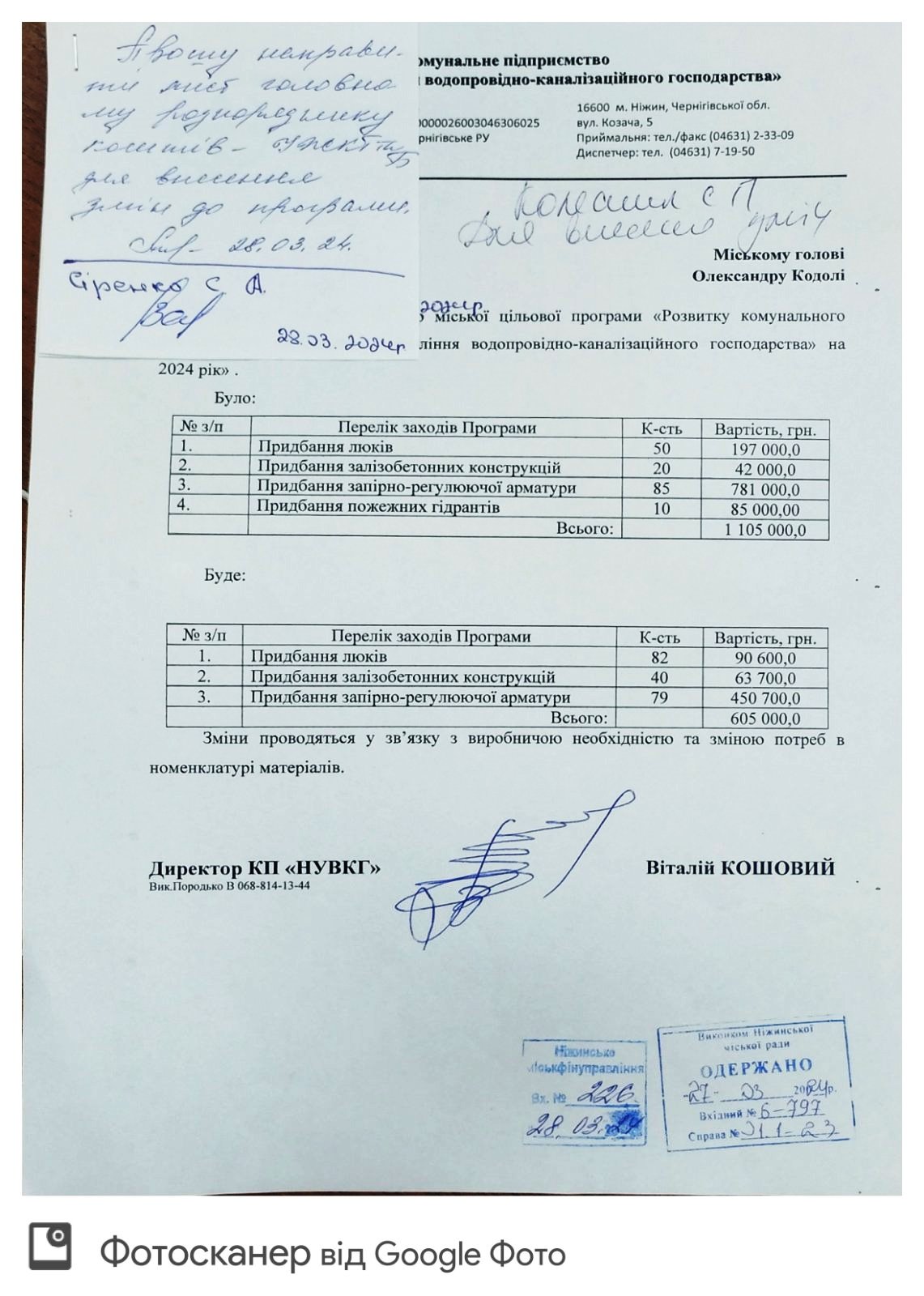 1.Ініціатор розроблення програмиВиконавчий комітет Ніжинської міської ради2.Законодавча  база програмиПостанова Кабінету Міністрів України від 17 листопада 1997 р. N 1269 «Про Програму розвитку водопровідно-каналізаційного господарства»Постанова Національної комісії, що здійснює державне регулювання у сфері комунальних послуг, від 10.08.2012 № 279, яка зареєстрована в Мінюсті України 31.08.2012 за № 1468/21780, «Про затвердження Ліцензійних умов провадження господарської діяльності з централізованого водопостачання та водовідведення»Наказ Державного комітету України з будівництва та архітектури від 03.04.98 № 69 «Про затвердження Положення про безпечну та надійну експлуатацію зовнішніх мереж і споруд водопостачання і каналізації»Постанова Кабінету Міністрів України від 21.07.05 № 630 «Про затвердження Правил надання послуг з централізованого опалення, постачання холодної та гарячої води і водовідведення та типового договору про надання послуг з централізованого опалення, постачання холодної та гарячої води і водовідведення»Наказ Міністерства з питань житлово-комунального господарства України від 27.06.2006 № 190 «Про затвердження Правил користування системами централізованого комунального водопостачання та водовідведення в населених пунктах України», зареєстровано в Міністерстві юстиції України 7 жовтня 2008 р. за N 936/15627 Державні будівельні норми України ДБН В.2.5-74:2013 «Водопостачання. Зовнішні мережі та споруди»Державні будівельні норми України ДБН В.2.5-75:2013 «Каналізація. Зовнішні мережі та споруди»Технічні умови Державного стандарту України БВ 2.5-26:2005 (ГОСТ 3634-99) «Люки оглядових колодязів і дощоприймачі зливо стічних колодязів» та інших законодавчих і нормативно-правових актів.3.Розробник програмиУправління житлово-комунального господарства та будівництва Ніжинськоїміської ради4.Головний розпорядник бюджетних коштівУправління житлово-комунального господарства та будівництва Ніжинськоїміської ради5.Відповідальні виконавці програми(учасники програми)КП «НУВКГ»6.Термін реалізації програми2024р.7.Загальний обсяг фінансових ресурсів, в т.ч. кредиторська заборгованість минулих періодів, необхідних для реалізації програми, всього,у тому числі:605 000,00 грн.7.1.Кошти   бюджету Ніжинської міської ТГ605 000,00 грн.7.2.Кошти  інших джерел—№ з/пПерелік заходів ПрограмиК-стьВартість, грн.Шляхи фінансуванняВідповідальний виконавець1.Придбання люків8290 600,0Бюджет Ніжинської міської ТГВідбір виконавців заходів2.Придбання залізобетонних конструкцій4063 700,0Бюджет Ніжинської міської ТГВідбір виконавців заходів3.Придбання запірно-регулюючої арматури 79450 700,0Бюджет Ніжинської міської ТГВідбір виконавців заходівБюджет Ніжинської міської ТГВідбір виконавців заходівНайменуванняЧинна Програма в редакції від 08.11.2023, грн.Редакція Програми, яка пропонується до затвердження, грн.Відхилення, +/-1Загальний обсяг фінансових ресурсів, необхідних для реалізації програми, всього, у тому числі оплата заборгованості минулих років1 105000605 000500 00021 105000605 000-500 000